New Reality ContentNew Reality Leadership content has several focus areas.  The foundational material focuses on improving organizational strategy and presents four leadership principles that effective organizations exhibit.   The next area presents the coaching focus.  The Coaching Approach aligns leaders on coaching foundations and introduces the Tier Model.  The Tier Model is a methodical, proven approach to coach and develop employees to maximize their performance.The next area focuses on Improving Feedback and Communication.  Effective leaders and coaches apply the approaches explained in these modules.  Leading and Managing change is a competency needed by all leaders.  These modules provide practical tools to help leaders navigate the teams through change.  There are additional resources you can weave into your development process and our website provides on-going links to articles, books, and seminars to help leaders grow and develop.  We offer an approach that allows leaders learn while they run their business with minimal time away from work.There are several starting points depending on specific needs.  A general suggested flow is from left to right and top to bottom in each section.This process is not a race to complete the curriculum.  It may take two to three years to conduct and integrate the thinking and skills into your organization.  It is better to go slower and ensure the process is cemented and applied than to push through to complete a timetable.  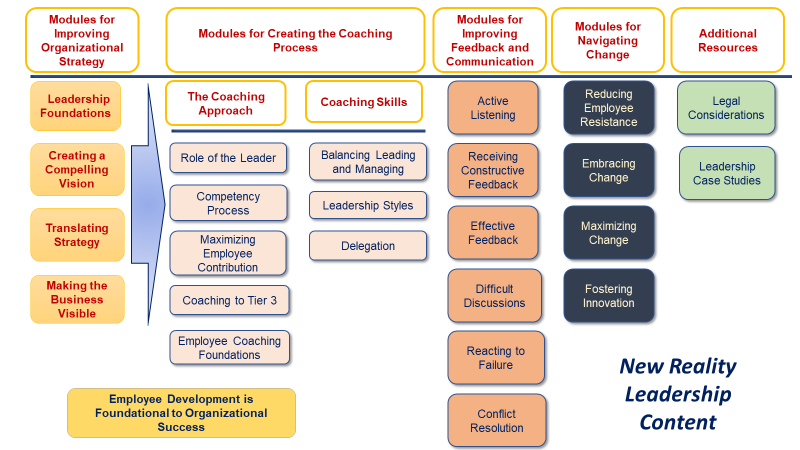 Organizational Strategy ModulesThese modules provide the foundational mindset for New Reality.  They provide the leadership principles and then practical tools and ideas to implement them. Modules Creating the Coaching ApproachThese modules provide the core thought processes for New Reality and a coaching approach to align leaders on how they develop and maximize their teams.  Many modules provide tools and exercises for leaders to use with their teams.Coaching Skills Improving Feedback and CommunicationNavigating ChangeAdditional ResourcesModule TitleDescription1Leadership FoundationsThis overview module explains the overall purpose of New Reality and how to maximize the process to build leader competency so they can maximize employee contribution to grow business results.  It describes the foundation modules listed next and the overall New Reality Content.2Creating a Compelling VisionThis study provides provocative ideas to help create a compelling vision.  Many employees do not understand their company vision or how their work supports the vision.  Applying the concepts of this module will significantly enhance your vision process.3Translating StrategyEmployees are not always clear on the most important goals or challenges of their leaders.  Translating Strategy provides practical ways leaders can ensure all employees are clear on the strategy and how to help leaders execute effectively.  4Making the Business VisibleMany employees see only their work but not the overall goals or status of the business.  The more employees know their role and understand the business goals, the more potential they have to maximize their ability to grow the business.  This module provides ways to help employees see the score of critical business focus areas so they can help improve these areas.    Module TitleDescription5Role of the LeaderThis module provides the principles for leadership and supports the four leadership foundations. If managers/leaders considered these areas when making decisions or interacting with employees, they would improve their overall leadership approach.6The Competency ProcessNew Reality has a Leader Competency Model.  If your organization has a competency model, you may align yours with NRLs.  Each facilitator guide provides a list of related competencies for that module. NRL has a unique approach to competencies which we describe in this module.  7Maximizing Employee ContributionThis module introduces the 3-phase Tier Model.  It describes characteristics of employees who work in either a Dependent, Independent or Interdependent approach.  Employees and leaders learn the process and conduct an assessment to identify the current state.  They then complete the next two modules, Coaching to Tier 3 and Employee Coaching Foundations to create a practical development plan to grow toward Tier 3. There are two modules: one for leaders and one for employees. 8Coaching to Tier 3Coaching to Tier 3 helps leaders create a practical and respectful plan to help employees grow in selected Tier 3 characteristics that will maximize their growth and make a significant business impact.9Employee Coaching FoundationsEmployers do not always fully know their employees and potential.  This module provides an interactive assessment with employees to get to know their skills and desires.  Leaders use this information to enhance the development plan.Module TitleDescription10Balancing Leading and ManagingLeaders need to manage day-to-day activities and also provide leadership and guidance to move an organization forward.  Most leaders get mired in the managing side leaving little time to lead.  This module offers advice on how to make the managing focus efficient to free up time for the leadership side.  The rest of the NRL content then focuses mostly on improving the leadership skills.11Leadership StylesLeaders often lead with one primary approach.  Effective leaders know how to shift leadership styles for employees and teams based on skill level and motivation.  There are three styles discussed in this module.  Leaders learn how to use each method and when to use depending on their team makeup. 12DelegationDelegation provides tactical tools and ideas to help leaders delegate simple to complex work.13Active ListeningMost people speak more than they listen.  One characteristic of a great leader is to listen first for understanding.  Leaders learn the 70/30 listening balance: listen 70% of the time especially when coaching employees.   14Receiving Constructive FeedbackOne significant way to become an effective leader is to build trust in employees and peers to provide you with constructive feedback.  Leaders who resist input will not be as successful as ones that are fully open to feedback.  Professional athletes and musicians receive constructive feedback daily even when they are the best in the world.  Leaders need to take the same approach if they want to be world class.15Effective FeedbackMany of us give little feedback let alone useful and positive feedback.  This module provides tools for especially the positive feedback. 16Difficult DiscussionsThis module provides a framework for leaders to hold a difficult discussion.  This framework is especially helpful for leaders who tend to avoid these discussions.17Reacting to FailureResponding harshly to mistakes disengages employees.  This module provides guidance on how to initially respond to an employee or team when they make a mistake.  If leaders cannot get this one interpersonal skill right, it will be almost impossible to be an effective leader.18Conflict ResolutionMany books provide guidance on resolving conflict.  This module offers activities to reduce conflicts within the group. Every module in New Reality is a piece of a puzzle for leaders to prevent or manage conflicts.  This module focuses on a few targeted activities.19Reducing Employee ResistanceEmployee resistance is a visible behavior of hidden attitudes.  This module provides thought-provoking ideas to uncover resistance from your team. (works with teens as well)20Embracing ChangeChange is happening faster than ever. An essential competency of employees will be their ability to embrace change vs. fear it.  Learn ways to take charge of change vs. letting it paralyze you.  This module is helpful for employees and leaders.21Maximizing Change A competency for leaders is first to embrace change themselves and then help their team make the most of the change.  Leaders who can master this competency will unleash employee performance and overall team execution even with constant change.22Fostering InnovationMany ideas lay dormant in employees due to them not feeling safe in trying things or taking prudent risks.  Leaders can use the tips and tools in this module to ensure they are providing an avenue for every employee to bring out the best ideas to solve problems and keep up with the pace of change.23Legal ConsiderationsUnderstand the behaviors and actions that create legal challenges and how to strengthen your organization to avoid these areas.24Application Case StudiesThis module provides around 100 case studies leaders can discuss and determine how they could apply good leadership practices.  These cases are situations leaders often face where they need to make decisions or seek help from others such as HR or the legal department.  We recommend that you weave these discussions throughout the leadership journey vs. doing as one module.  